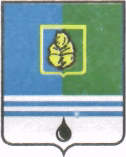 ПОСТАНОВЛЕНИЕАДМИНИСТРАЦИИ ГОРОДА КОГАЛЫМАХанты-Мансийского автономного округа - ЮгрыОб утверждении плана основных мероприятийпо проведению Года добровольца (волонтёра) в городе Когалыме в 2018 годуВ соответствии с Указом Президента Российской Федерации В.В.Путина от 06.12.2017 №583 «О проведении в Российской Федерации Года добровольца (волонтёра)», с распоряжением Правительства Российской Федерации  от 17.11.2008  №1662-р «О Концепции долгосрочного социально-экономического развития Российской Федерации на период до 2020 года», Уставом города Когалыма, в целях развития добровольчества (волонтёрства) в городе Когалыме:Утвердить план основных мероприятий по проведению 
Года добровольца (волонтёра) в городе Когалыме в 2018 году (далее – План мероприятий).Ответственным исполнителям Плана мероприятий:2.1. Обеспечить исполнение Плана мероприятий.2.2. Информацию об исполнении Плана мероприятий ежеквартально, не позже 28 числа последнего месяца квартала (в 4-ом квартале – не позже 20 декабря) направлять в Управление культуры, спорта и молодёжной политики Администрации города Когалыма.Рекомендовать руководителям предприятий, организаций, учреждений, расположенных в городе Когалыме, независимо от форм собственности, принять участие в мероприятиях по проведению Года добровольца (волонтёра) в городе Когалыме в 2018 году.Опубликовать настоящее постановление и приложение к нему в газете «Когалымский вестник» и разместить на официальном сайте Администрации города Когалыма в сети «Интернет» (www.admkogalym.ru).Контроль за выполнением постановления возложить на заместителя главы города Когалыма О.В.Мартынову.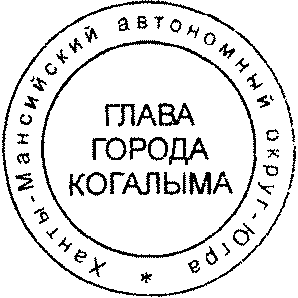 Глава города Когалыма	                                               Н.Н.ПальчиковСогласовано:зам.главы г.Когалыма				О.В.Мартыноваи.о. начальника УКСиМП			А.Б.Жуковначальник ОСОиСВ				А.А.Анищенконачальник УО					С.Г.Гришинаначальник ЮУ					В.В.ГеновПодготовлено:начальник отдела МП УКСиМП		Е.А.АхрамовичРазослать: О.В.Мартыновой, УКСиМП, ЮУ, ОСО и СВ, КПК, МБУ «МКЦ «Феникс», УСЗН по г. Когалыму, газета «Когалымский вестник».Приложение к постановлению Администрации города Когалымаот 20.02.2018  №330План основных мероприятий по проведению 
Года добровольца (волонтёра) в городе Когалыме в 2018 годуОт «20»февраля2018г. № 330№ п/пНаименование мероприятияСрок проведения мероприятияОтветственные исполнители1Культурно-познавательная программа «Широкая Масленица» (с участием представителей православного добровольческого движения «Дари добро»)февральУправление культуры, спорта и молодёжной политики Администрации города Когалыма (Л.А.Юрьева) (далее– УКС и МП), Муниципальное бюджетное учреждение «Музейно-выставочный центр» (И.И.Куклина) (далее  – МБУ «МВЦ»)2Рекомендательный список книг для читателей к  Году добровольца (волонтёра) «От милосердия в книгах к неравнодушию в жизни»февральУКС и МП, Муниципальное бюджетное учреждение «Централизованная библиотечная система» (Л.Г.Некрасова) (далее – МБУ «ЦБС»)3Городской фестиваль патриотического творчества «Родина моя!»февральУКС и МП, Муниципальное автономное учреждение «Культурно-досуговый комплекс «АРТ-Праздник» (А.В.Паньков) (далее – МАУ «КДК «АРТ-Праздник»)4Концертно-развлекательная программа, посвящённая Дню воссоединения Крыма с Россиеймарт УКС и МП, МАУ «КДК «АРТ-Праздник»5Культурно-познавательная программа (лекция-концерт) «Русские духовные стихи» (с участием представителей православного добровольческого движения «Дари добро»)мартУКС и МП, МБУ «МВЦ»6Акция «Узнай о волонтёрстве» (в рамках флешмоба «Книжка вышла погулять»)мартУКС и МП, МБУ «ЦБС»7Акция «Час Земли»март УКС и МП, МБУ  Муниципальное бюджетное учреждение «Молодёжный комплексный центр «Феникс» (Л.Г.Хайруллина) (далее – МБУ «МКЦ «Феникс») 8Поздравление  пожилых людей с международным женским днём на домумарт Бюджетное учреждение Ханты-Мансийского автономного округа – Югры «Когалымский политехнический колледж» (И.Г.Енева) (далее – КПК)9Интернет-викторина «Добра связующая нить»март-ноябрьУКС и МП, МБУ «ЦБС»10Культурно-познавательная программа «Пасха! Светлая Пасха!» (с участием представителей православного добровольческого движения «Дари добро»)апрельУКС и МП, МБУ «МВЦ»11Конкурсная программа «Здоровым быть здорово!», посвященная Всемирному дню здоровья, для несовершеннолетних, испытывающих трудности в социальной адаптации апрель Бюджетное учреждение Ханты-Мансийского автономного округа – Югры «Комплексный центр социального обслуживания населения «Жемчужина» (С.А.Серебрякова) (далее – БУ ХМАО – Югры «КЦСОН «Жемчужина»)12Мастер-класс для детей с ограниченными возможностями здоровья отделения реабилитации детей и подростков с ограниченными возможностями здоровья БУ «ХМАО – Югры «КЦСОН «Жемчужина»апрельКПК13Мероприятия в рамках Недели добрых делапрель-майУКС и МП, МБУ «МКЦ «Феникс»14Благоустройство аллей славы, памятных мест и воинских захороненийапрель-майУКС и МП, МБУ «МКЦ «Феникс»15Акция «Георгиевская ленточка»апрель - май Управление образования Администрации города Когалыма (С.Г.Гришина) (далее – УО), образовательные организации города Когалыма, детско-юношеская ассоциация «КРУГ»,  МБУ «МКЦ «Феникс»16Акция «Школьная территория свободна от мусора!» (благоустройство школьных дворов, зеленых участков)апрель, май, сентябрь  УО, образовательные организации города Когалыма17Патриотическая программа для детей, нуждающихся в социальной защитемайУКС и МП, МАУ «КДК «АРТ-Праздник»18Акция «Чистый лес»майУКС и МП, МАУ «КДК «АРТ-Праздник»19Концерт, посвященный 73-летию Победы в Великой Отечественной войне,  в БУ ХМАО – Югры КЦСОН «Жемчужина»майКПК20Волонтёрское сопровождение торжественных мероприятий, посвящённых 73-летию Победы в Великой Отечественной войне 9 маяУКС и МП, МБУ «МКЦ «Феникс»21Волонтёрское сопровождение народного шествия  «Бессмертный полк»9 маяУКС и МП, МБУ «МКЦ «Феникс»22Концертная программа, посвящённая Дню молодёжи июньУКС и МП, МАУ «КДК «АРТ-Праздник»23Всероссийская акция «Свеча памяти»июнь УО, образовательные организации города Когалыма, детско-юношеская ассоциация «КРУГ», УКС и МП, МБУ «МКЦ «Феникс»24Праздничная программа «Лето звонкое смеётся», посвященная Международному дню защиты детей, для несовершеннолетних с особенностями развития  (с участием воспитанников клуба «ДОБРОволец» МБУ «МКЦ «Феникс»)июнь БУ ХМАО – Югры «КЦСОН «Жемчужина»25Акция к Международному дню борьбы со злоупотреблением наркотическими средствами и их незаконным оборотом для несовершеннолетних, находящихся в социально опасном положении июнь БУ ХМАО – Югры «КЦСОН «Жемчужина»26Волонтёрские акции, направленные на пропаганду здорового образа жизнииюнь, июльУКС и МП, МБУ «МКЦ «Феникс»27Мероприятие, посвящённое Дню любви, семьи и верностииюльУКС и МП, МАУ «КДК «АРТ-Праздник»28Экскурсии по залу «История города» (с участием  серебряных волонтёров)сентябрьУКС и МП, МБУ «МВЦ»29Мероприятие, посвящённое международному Дню Мира «Мир дому твоему» (с участием серебряных волонтёров)сентябрьУКС и МП, МБУ «МВЦ»30Ретро-площадка, посвящённая Дню города Когалыма и Дню работника нефтяной и газовой промышленностисентябрьУКС и МП, МАУ «КДК «АРТ-Праздник»31Акция «Тепло души»сентябрь - ноябрь УО, образовательные организации города Когалыма, детско-юношеская ассоциация «КРУГ»32Акция милосердия «Подари праздник детям»сентябрь - ноябрь УО, образовательные организации города Когалыма, детско-юношеская ассоциация «КРУГ»33Акция «И я могу быть волшебником»сентябрь - ноябрь УО, образовательные организации города Когалыма, детско-юношеская ассоциация «КРУГ»34Акция «Добрые уроки»сентябрь - ноябрь УО, образовательные организации города Когалыма, детско-юношеская ассоциация «КРУГ»35Творческая встреча, посвящённая Дню пожилого человека (с участием серебряных волонтёров)октябрьУКС и МП, МБУ «МВЦ»36Всероссийская акция «Ночь искусств» (с участием серебряных волонтёров)ноябрьУКС и МП, МБУ «МВЦ»37Вечер встреча с волонтёрами города Когалыма «Доброта без границ»ноябрьУКС и МП, МБУ «ЦБС»38Лекторий на тему: «Знаешь ли ты свои права и обязанности?» для несовершеннолетних, находящихся в социально опасном положении, совершивших правонарушение (с участием добровольцев местного штаба Всероссийской общественной организации «Молодая Гвардия Единой России»)ноябрь БУ ХМАО – Югры «КЦСОН «Жемчужина»39Мероприятия, посвящённые Международному дню инвалидовноябрь-декабрьКПК40Акция «Скажи жизни «Да»!ноябрь – декабрьУО, образовательные организации города Когалыма41Акция «Скажем «нет» привычкам во вред»ноябрь – декабрьУО, образовательные организации города Когалыма42Всероссийская акция «День Неизвестного солдата»декабрьУКС и МП, МБУ «МКЦ «Феникс»43Молодёжный волонтёрский форумдекабрьУКС и МП, МБУ «МКЦ «Феникс»44Поздравление детей с ограниченными возможностями здоровья с Новым годомдекабрь КПК45Создание на школьном сайте странички «Сообщает волонтёр»в течение годаУО, образовательные организации города Когалыма46Круглые столы, беседы, встречи на темы «Волонтер. Какой он?», «Ты и команда», «Волонтёру новичку», «Три П: понимать, прощать и принимать»в течение годаУО, образовательные организации города Когалыма47Акция «Вахта памяти»в течение годаУО, образовательные организации города Когалыма, детско-юношеская ассоциация «КРУГ»48Акции «Ветеран живет рядом»в течение годаУО, образовательные организации города Когалыма,  детско-юношеская ассоциация «КРУГ»49Акция «Если не мы, то кто же?»в течение годаУО, образовательные организации города Когалыма,  детско-юношеская ассоциация «КРУГ»50Благотворительная акция «Мы в ответе за тех, кого приручили» (оказание помощи бездомным животным) в течение годаУО, образовательные организации города Когалыма51Акция «Чистый лес» в течение годаУО, образовательные организации города Когалыма,УКС и МП, МБУ «МКЦ «Феникс»52Благотворительная акция «Светлое сердце помощи!» (мероприятия для детей с ограниченными возможностями здоровья)в течение годаУО, образовательные организации города Когалыма53Волонтёрский проект «Подари себе сказку» для детей с ограниченными возможностями здоровьяв течение годаУКС и МП, МБУ «МКЦ «Феникс»54Волонтёрский проект «Я дарю тебе мир»по социализации молодёжи, находящейся в трудной жизненной ситуациив течение годаУКС и МП, МБУ «МКЦ «Феникс»55Молодёжная волонтёрская акция «Свет в окне» (шефство над ветеранами и пожилыми людьми)в течение годаУКС и МП, МБУ «МКЦ «Феникс»56Волонтёрская акция «Тепло души»в течение годаУКС и МП, МБУ «МКЦ «Феникс»57Привлечение  волонтёрских организаций к участию в городских, окружных мероприятиях, посвящённых развитию гражданского обществав течение годаотдел по связям с общественностью и социальным вопросам Администрации города Когалыма 